Автономное образовательное учреждение среднего профессионального образования Республики Бурятия"РЕСПУБЛИКАНСКИЙ МНОГОУРОВНЕВЫЙ КОЛЛЕДЖ"МЕТОДИЧЕСКИЕ РЕКОМЕНДАЦИИ ПО НАПИСАНИЮ ВЫПУСКНОЙ КВАЛИФИКАЦИОННОЙ РАБОТЫ ПО СПЕЦИАЛЬНОСТИ «ФИЗИЧЕСКАЯ КУЛЬТУРА»Улан-Удэ 2016 г.Утверждено к печати научно-методическим советом АОУ СПО РБ  «Республиканский Многоуровневый колледж»Составители: Преподаватель профессионального цикла АОУ СПО РБ «РМК» Бороева Ю.О. Рецензент: Комарова А.В. – к.п.н., ст. преподаватель кафедры «Теория и методика физического воспитания» ФГБОУ ВПО «Бурятский государственный университет»Методические рекомендации разработаны в целях оказания помощи студентам, обучающимся по специальности «Физическая культура», в подготовке и защите выпускных квалификационных работ. В работе представлены основные сведения, правила, требования, рекомендации по подготовке, написанию, оформлению и презентации выпускных квалификационных работ для студентов, обучающихся по специальности 49.02.01 (050141) Физическая культура. 			СОДЕРЖАНИЕ1. ОБЩИЕ ПОЛОЖЕНИЯ И ТРЕБОВАНИЯ1.1. Значение выполнения выпускных квалификационных работИтоговая государственная аттестация АОУ СПО РБ «РМК» проводится в форме защиты выпускной квалификационной работы, которая выполняется в форме дипломной работы с элементами научного исследования в области физической культуры и спорта.  Выпускная квалификационная работа призвана способствованию систематизации и закреплению знаний обучающихся по специальности Физическая культура при решении конкретных задач, а также определению уровня подготовки выпускника к самостоятельной работе. Настоящие методические указания разработаны с целью оказания помощи студентам в вопросах выбора темы, руководителя, выполнения и оформления всех разделов и структурных частей выпускной квалификационной работы, подготовки к защите и самой процедуры защиты на заседании Государственной аттестационной комиссии (ГАК). Благодаря интенсивной работе на данном этапе учебного процесса достигается цель исследования, позволяющая ГАК оценить уровень профессиональной зрелости выпускника как специалиста и принять решение о присвоении ему соответствующей квалификации  по направлению подготовки 49.02.01 (050141) «Физическая культура».Выпускная квалификационная работа выявляет уровень профессиональной и общенаучной подготовки студентов, их способность к самостоятельной практической работе в физкультурно-спортивных учреждениях, школах, детских садах. К выполнению дипломной работы допускаются студенты, успешно завершившие курс обучения. Выпускная квалификационная работа студентов должна представлять собой законченную разработку, имеющую, как правило, экспериментальный характер, в которой решаются актуальные задачи в области физической культуры и спорта по содержанию физического воспитания различных групп населения, формированию здорового образа жизни, спортивной подготовке в детско-юношеском, массовом спорте, спорте высших достижений.1.2. Цель дипломной работыДипломная работа — это комплексная самостоятельная исследовательская работа, в ходе которой студент решает конкретные практические задачи, соответствующие профилю деятельности и уровню образования, развивает практические навыки в реальных условиях в период прохождения преддипломной практики. При этом используются умения и знания, полученные в ходе изучения общепрофессиональных и специальных дисциплин.Основной целью выпускной квалификационной работы является определение степени готовности студента к самостоятельному решению профессиональных задач, а для этого необходимы:•	систематизация, закрепление, расширение практического опыта, умений и знаний по профессии, применение их при решении конкретных задач;•	развитие навыков самостоятельной работы и овладение методикой научного исследования;•	выявление подготовленности студентов для самостоятельной работы. В выпускной квалификационной работе студент должен сочетать практические умения выполнения задания в материале с изученными традиционными и современными методами научного исследования в области физической культуры и спорта.1.3. Тематика выпускной квалификационной работыТематика ВКР определяется не позднее 30 ноября последнего года обучения.Тематика выпускных квалификационных работ должна быть актуальной, соответствовать современному состоянию и перспективам развития физической культуры и спорта. Студенту предоставляется право выбора темы выпускной квалификационной работы. В то же время он может предложить свою тему, обосновав целесообразность ее разработки. При этом тематика выпускной квалификационной работы должна соответствовать содержанию одного или нескольких профессиональных модулей, входящих в образовательную программу среднего профессионального образования.     При выборе темы ВКР студенту предоставляется примерный перечень предлагаемых кафедрой тем ВКР или на заседании кафедры «ФКиТ» рассматривается письменное заявление (Приложение 1) предлагаемой студентом темы.Закрепление тем ВКР, руководителей, определение сроков выполнения оформляется приказом директора колледжа не позднее 15 декабря последнего года обучения. После подписания приказа изменение (уточнение) темы  производится в порядке исключения с обоснованием причины.1.4. Руководство выпускной квалификационной работойНепосредственное руководство выпускной квалификационной работой студента осуществляет руководитель, назначенный приказом директора из числа преподавательского состава.Руководитель оказывает помощь студенту в разработке развернутого плана ВКР, календарного графика выполнения работы. Рекомендует основную литературу, справочные материалы и другие источники информации, дает студенту консультации, контролирует ход выполнения ВКР,  пишет отзыв о работе. Руководитель выпускной квалификационной работы контролирует все стадии подготовки и написания работы вплоть до её защиты. Студент-дипломник не менее двух раз в месяц отчитывается перед руководителем о выполнении задания.Руководитель проводит систематические, предусмотренные расписанием консультации, консультирует студента по содержанию и оформлению работы; оказывает помощь в сборе дополнительной информации, информирует кафедру в случае несоблюдения студентом установленного графика; дает согласие на представление работы к защите.По завершению студентом ВКР руководитель подписывает ее вместе с заданием и передает на подпись заместителю директора по учебной работе. Контроль, за работой студента, проводимый руководителем, дополняется контролем со стороны кафедры. Общее руководство и контроль над выполнением ВКР осуществляют деканы факультетов и заместитель директора по учебной работе.1.5. Задание на выполнение выпускной квалификационной работыЗадание на выполнение выпускной квалификационной работы является нормативным документом, устанавливающим границы и глубину исследования темы, а также сроки выполнения отдельных этапов и разделов ВКР, включая предоставление работы на кафедру колледжа в завершенном виде.                                                                                                                                                    Руководитель  обязан выдать студенту задание, которое оформляется на отдельном бланке установленной формы (Приложение 2).  Задание на ВКР рассматриваются на заседании кафедры, согласовываются с руководителем кафедры, утверждаются деканом факультета «ФКиТ», а затем вместе с ВКР представляется в Государственную аттестационную комиссию.                                        В задании указывают:•	 специальность, группу; •	 тему ВКР, утвержденную приказом по АОУ СПО РБ «РМК»;                                                                                                                                                                                                         •	 сроки предоставления ВКР на кафедру в  завершенном виде; •	 перечень подлежащих разработке вопросов;•	 объем работы;•	 перечень наглядных материалов;•	 рекомендуемые места прохождения практики и сбора фактического материала;•	 сведения о консультантах по специальным разделам (при необходимости);•	 дату сдачи практической работы;•	 дату выдачи задания.Задание на ВКР сопровождается консультацией, в ходе которой разъясняются назначение и задачи, структура и объем работы, принципы разработки и оформления, примерное распределение времени на выполнение отдельных частей ВКР.1.6. Оформление графика выполнения ВКРГрафик выполнения ВКР составляется руководителями кафедр и утверждается заместителем директора по УР. График представлен в приложении 3.1.7. Планирование выпускной квалификационной работыПосле оформления задания, студент с научным руководителем должны выстроить алгоритм изучения вопросов, касаемых темы дипломной работы. Процесс подготовки дипломной работы условно можно представить в следующем виде:1) выбор темы исследования;2) анализ научно-методической литературы;3) определение объекта и предмета исследования;4) определение цели и задач;5) выдвижение и разработка рабочей гипотезы;6) выбор методов исследования;7) формулировка названия работы;8) подготовка и проведение исследовательской части работы;9) математико-статистическая обработка результатов исследования (в случае если работа является экспериментальной);10) обобщение и интерпретация полученных данных;11) формулировка выводов и практических рекомендаций;12) оформление работы;13) защита.Некоторые вышеперечисленные этапы при подготовке и планированиидипломных работ могут отсутствовать. Для создания научной работы необходимо, прежде всего, составить план изложения. В связи с тем, что объем научных работ в основном ограничен, следует определить объем каждой части, исходя из запланированного. Такая предварительная разметка обеспечивает соразмерность частей, помогает сконцентрировать внимание на главном.Форма будущего научного произведения в некоторой степени определяется при составлении предварительного плана работы. Уже на этой стадии вырисовываются контуры будущей работы (главы, разделы, подразделы и т.п.), намечаются характер и объем иллюстрированного материала, завершается в основном классификация источников.2.  СТРУКТУРА, ОБЪЕМ  И СОДЕРЖАНИЕ РАЗДЕЛОВ  ВКР2.1. Содержание ВКРСодержание ВКР:1. Титульный лист;2. Отзыв руководителя ВКР;3. Рецензия на ВКР;4. Заявление о закреплении темы;5. Задание на выполнение ВКР;6. Календарный график выполнения ВКР;7. Оглавление;8. Введение;9. Основная часть (теоретическая и практические главы);10. Заключение;11. Список используемой литературы;12. Приложения.2.2. Рецензирование и отзыв выпускных квалификационных работВыполненные дипломные работы, рецензируются специалистами из числа ведущих специалистов организаций, преподавателей образовательных учреждений, профессионально владеющих вопросами, связанными с тематикой ВКР.Рецензенты ВКР назначаются приказом директора колледжа.Рецензия должна включать: (Приложение  4).а) Заключение о соответствии выпускной квалификационной работы заданию на нее;б) Оценку качества выполнения каждого раздела ВКР;в) Оценку степени разработки новых вопросов, оригинальности решений (предложений), теоретической и практической значимости работы;г) Общую оценку ВКР.Содержание рецензий доводится до сведения студента не позднее, чем за день до защиты ВКР. Внесение изменений в ВКР после рецензирования не допускается.В отзыве должна быть дана характеристика проделанной работы по всем разделам дипломной работы, определено отношение к ней студента, понимание им полученных результатов (Приложение 5).Заместитель директора по учебной работе после ознакомления с отзывом руководителя и рецензий решает вопрос о допуске студента к защите и передает ВКР в Государственную экзаменационную комиссию.2.3. Особенности подготовки структурных частей ВКРТитульный лист ВКР должен содержать следующие сведения:полное название министерства, к которому относится образовательная организация;название образовательной организации;тема выпускной квалификационной работы;код специальности, группа, порядковый номер;фамилия, имя, отчество студента;фамилия и инициалы научного руководителя, его ученую степень и звание;город и год написания дипломной работы.Образец Титульного листа приведен в приложении 6.Оглавление - это наглядная схема, перечень всех без исключения заголовков работы с указанием страниц. Заголовки должны быть написаны так, чтобы по расположению можно было судить об их соотношении между собой по значимости (главы, разделы, параграфы). Главный признак правильно выстроенной структуры работы, который сразу бросается в глаза, - это очень подробное оглавление работы. Опытному читателю обычно бывает достаточно взглянуть на оглавление, на развернутый план исследования, чтобы составить представление о том, стоит ли читать его или нет. Ему хорошо виден ход мысли, основные принципы, выводы, к которым пришел автор (Приложение 7).Введение в сжатом виде представляет описание всей работы. Вначале объясняется научная и практическая актуальность работы, степень разработанности проблемы другими авторами (краткая характеристика предшествующих исследований), цель исследования, задачи, которые нужно выполнить для достижения поставленной цели, объект и предмет исследования, методы, гипотеза, практическая значимость исследования, экспериментальная база исследования (при проведении эксперимента), описывается структура работы. Возможно, уже во введении кратко изложить конкретные результаты исследования. Его объем может ограничиваться 2-3 страницами.Основная часть состоит из двух и более глав, которые делятся на разделы.Глава должна показывать самостоятельный сюжет проблемы, раздел - отдельную часть. В дипломных работах должна сохраняться логика изложения между разделами и последовательность перехода от одной сюжетной линии к другой. Главы и разделы завершаются краткими выводами.Заключение - обязательная часть всякого сочинения. В нем автор должен повторить основные выводы, результаты работы, дать самокритическую оценку тому, насколько ему удалось достигнуть провозглашенной во введении цели и выполнить задачи; насколько верным оказались методологические принципы, которых он придерживался. Автору нужно определить перспективы дальнейших исследований и рассказать о своих намерениях по разработке темы.В списке литературы дается перечень использованной литературы с полным библиографическим описанием источников и нумерацией по порядку.В приложения включается второстепенный материал, например анкеты, первичные результаты измерений, схемы приборов и т.п.Каждая научно-исследовательская работа имеет свои структурные единицы. Это проблема, тема, актуальность темы, цель, задачи, объект и предмет исследования, гипотеза, новизна исследования, практическое значение, выводы, заключение.Чтобы правильно подойти к исследованию, надо выделить проблему. Ее часто отождествляют с вопросом. В основном это верно. Каждая проблема – это вопрос. Но не каждый вопрос - это проблема. Поставить проблему, значит выйти на эту границу. Проблема возникает тогда, когда старое знание показало свою несостоятельность, а новое еще не приняло развернутой формы. В связи с этим научная проблема - это противоречивая ситуация, требующая разрешения.После обоснования проблемы и установления ее структуры определяется тема научного исследования, которая должна быть актуальной (то есть важной, требующей скорейшего разрешения).Актуальность темы исследования — это степень ее важности в данный момент и в данной ситуации для решения данной проблемы, вопроса или задачи. Освещение актуальности не должно быть многословным. Начинать ее характеристику издалека нет необходимости. Для студенческой научно-исследовательской работы достаточно полстраницы печатного текста, где показано главное. Можно назвать два основных направления характеристики актуальности в педагогических исследованиях, к которым относятся исследования в области физического воспитания и спорта. Первое связано с неизученностью выбранной темы. В данном случае исследование актуально именно потому, что определенные аспекты темы изучены не в полной мере и проведенное исследование направлено на преодоление этого пробела. Второе направление связано с возможностью решения определенной практической задачи на основе полученных в исследовании данных. Одно из этих направлений, либо то и другое вместе, обычно фигурируют при характеристике этого элемента понятийного аппарата научного исследования.Цель - это то, что мы хотим получить при проведении исследования, некоторый образ будущего.Задачи исследования - это те исследовательские действия, которые необходимо выполнить для достижения поставленной в работе цели, решения проблемы или для проверки сформулированной гипотезы исследования. Это обычно делается в форме перечисления (изучить, описать, выявить, определить и т.п.). Решению каждой конкретной задачи в работе исследователя может быть посвящена целая глава или параграф.Обязательным элементом является указание на методы исследования, которые служат инструментом в добывании фактического материала, являясь необходимым условием достижения поставленной в работе цели, и далее дается характеристика основных источников получения информации (научных, литературных, библиографических и др.).Объект исследования - это процесс или явление, порождающее проблемную ситуацию и избранное для изучения. В физическом воспитании и спорте часто в качестве объекта рассматриваются дошкольники, школьники, юные и квалифицированные спортсмены, студенты. Эти категории людей выступают объектами в практической педагогической деятельности, в научной педагогической деятельности объектами будут педагогический факт, процесс, явление.Объект и предмет исследования соотносятся между собой как целое и часть, общее и частное. При таком определении связи между ними предмет исследования - это то, что находится в границах объекта. Именно предмет исследования определяет тему исследования. Например: тема «Структура и содержание многолетней подготовки спортивного резерва в футболе»; объект исследования: «Многолетняя подготовка спортивного резерва в футболе»; предмет исследования: «Методология и технология построения структуры и содержания многолетней подготовки юных футболистов».Гипотеза - это предположение, выдвигаемое для объяснения какого-либо явления, которое не подтверждено и не опровергнуто. Гипотеза - это предполагаемое решение проблемы. Она определяет главное направление научного поиска, является основным методологическим инструментом, организующим весь процесс исследования.К научной гипотезе предъявляются следующие два основных требования:а) гипотеза не должна содержать понятий, которые не уточнены;б) она должна быть проверяема при помощи имеющихся методик. Что,значит, проверить гипотезу? Это, значит, проверить следствия, которые логически из нее вытекают. В результате проверки гипотезу можно подтвердить или опровергнуть.Исследовательская работа должна иметь научную новизну, т.е. получение для общества нового знания. Практическая значимость результатов может заключаться в возможности:- решения на их основе той или иной практической задачи в области физической культуры и спорта;- проведение дальнейших научных исследований;- использование полученных данных в процессе подготовки специалистов в сфере физической культуры и спорта.В конце глав исследования пишутся выводы, которые должны отвечать только тому материалу, который изложен в работе. Они кратко формулируются отдельными тезисами. Характерной ошибкой при написании выводов является то, что вместо формулировки результатов исследований пишется о том, что делалось в данной работе и о чем уже говорилось в основном содержании. Получается повторение материала и в тоже время образуется пробел, т.е. отсутствие акцептации на результатах исследования.2.4. Требования к оформлению текстового материалаТекст дипломной работы печатается на одной стороне листа белой бумаги формата А4. Цвет шрифта - черный. Размер шрифта (кегль) – обычно 14. Рекомендуется использовать шрифт - Times New Roman. Межстрочный интервал - полуторный. Размеры полей: левое - не менее 30 мм, правое - не менее 10 мм, верхнее и нижнее - не менее 20 мм,. Текст должен делиться на абзацы, которыми выделяются относительно обособленные по смыслу части. Абзацный отступ, равный 1,25 см, выполняется одинаковым по всему тексту документа. Выравнивание основного текста выполняется по ширине страницы, допускается использование автоматического переноса слов в основном тексте.Нумерация страниц: Страницы работы нумеруются арабскими цифрами. Номер страницы ставится в центре нижней части листа без точки. Разделы, подразделы, пункты, подпункты в работе следует нумеровать арабскими цифрами. Разделы, подразделы должны иметь заголовки. Пункты, как правило, заголовков не имеют. Заголовки должны четко и кратко отражать содержание разделов и подразделов. Заголовки даются по центру, прописными буквами начиная с заглавной, и выделяются жирным шрифтом.  Точки в конце заголовков и подзаголовков не ставятся и переносы в них не рекомендуются. Если заголовок включает несколько предложений, их разделяют точками.Разделы дипломной работы должны иметь порядковую нумерацию и обозначаться арабскими цифрами с точкой и записываться в середине строки, например, 1, 2, 3 и т.д. Пункты должны иметь порядковую нумерацию в пределах каждого раздела или подраздела. Номер пункта включает номер раздела, подраздела, пункта и порядковый номер подпункта, разделенные точкой, например, 1.1.1, 1.1.2, 1.1.3 и т.д. Если раздел или подраздел имеет только один пункт, или пункт имеет один подпункт, то нумеровать пункт (подпункт) не следует.Вписывать в отпечатанный текст дипломной работы отдельные слова, формулы, знаки допускается только гелевой ручкой черного цвета, при этом плотность вписанного текста должна быть максимально приближена к плотности основного изображения. Опечатки, описки, графические неточности, обнаруженные в процессе выполнения дипломной работы, допускается исправлять аккуратно подчисткой или закрашиванием белой краской и нанесением исправленного текста гелевой ручкой черного цвета.2.5. Требования к оформлению таблицТаблицы должны отличаться компактностью и единообразием построения.Таблицу следует располагать в письменной научно-исследовательской работе непосредственно после текста, в котором она упоминается впервые, или на следующей странице. Каждая таблица нумеруется и имеет название, нумерация таблиц - сквозная по всему тексту. Слово Таблица (сокращать нельзя) и порядковая цифра (без знака №) пишутся с правой стороны в верхнем углу, ниже, по центру, размещается название таблицы строчными буквами, но с заглавной и ниже - сама таблица. В тексте на все таблицы должны быть даны ссылки. Если в работе всего лишь одна таблица, то слово «таблица» пишется полностью, в остальных случаях - сокращенно, например: в табл. 2. При повторных ссылках на одну и ту же таблицу добавляется сокращенное слово «см.»: см. табл.1. При необходимости сделать ссылку на две-три таблицы слово «табл.» пишется только один раз: в табл. 5,6 и 9. Таблицы каждого приложения обозначают отдельной нумерацией арабскими цифрами с добавлением номера приложения.Если в документе одна таблица, она должна быть обозначена «Таблица 1» или «Таблица 1.1», если она приведена в приложении 1.При переносе таблицы на другую страницу заголовок помещается только перед первой ее частью. Порядковый номер таблицы указывается также только над первой частью таблицы. Над следующими частями печатается слово «Продолжение». Если в тексте несколько таблиц, то после слова «Продолжение» указывается порядковый номер таблицы: продолжение табл. 5.Обычно таблица состоит из следующих элементов: порядкового номера и названия, боковика, заголовка вертикальных граф (головки), горизонтальных и вертикальных граф. Например: Таблица 1Название таблицыЕсли строки или графы таблицы выходят за формат страницы, ее делят на части, помещая одну часть под другой или рядом, при этом в каждой части таблицы повторяют её головку и боковик. При делении таблицы на части допускается её головку или боковик заменять соответственно номером граф и строк.При этом нумеруют арабскими цифрами графы и (или) строки первой части таблицы. Если в конце страницы таблица прерывается и ее продолжение будет на следующей странице, в первой части таблицы нижнюю горизонтальную линию, ограничивающую таблицу, не проводят.Если некоторые данные в таблице отсутствуют, то в этом случае ставится прочерк.2.6. Требования к оформлению графического материалаИллюстрации являются дополнением к статистическому анализу и обобщению результатов. Они могут быть представлены в виде графиков, схем, диаграмм, фотографий, чертежей и т.д. Рисунки имеют отдельную нумерацию (сквозную).Подписи к ним делаются внизу рисунка посередине строки в следующем порядке: сокращенное слово «Рис.», порядковый номер рисунка (без знака №), название рисунка с большой буквы. Располагать иллюстрации необходимо непосредственно после ссылки на них в тексте.Чаще всего результаты исследования представляются в виде столбиковых и секторных диаграмм.Рис. 1. Уровень развития силовых качеств в контрольной и экспериментальной группахРис. 2. Распределение студентов по группам здоровья2.7. Библиографическое описание источников и литературы в спискеВ список источников и литературы входят различные источники, описание которых имеет свою специфику.Примеры:Описание книгКниги одного автораРыжов К. В. Сто великих монархов / К. В. Рыжов. - Москва : Вече, 2006. – 478 с. 2 автораБаторевич Н. И. Малая архитектурная энциклопедия / Н. И. Баторевич, Т. Д.Кожицева. – Санкт-Петербург : Дмитрий Буланин, 2005. - 704 с. : ил. 3 автораШаповалов А. И. Народные социальные утопии и реформаторство в СССР / А.И. Шаповалов, Н. Е. Шаповалова, И. А. Шаповалов. - Армавир : Изд-во АГПУ, 2006. - 311 с. Более 3-х авторовОсновы работы на ПК в среде Windows : учебное пособие для студентов / В. В. Поляков *и др. ]. – Петрозаводск : Изд-во ПетрГУ, 2000. - 138 с.Примечание:В описании книги более трех авторов могут быть приведены сведения обо всех лицах или организациях, указанных в источнике информации. При необходимости можно ограничиться указанием первого из каждой группы с добавлением в квадратных скобках сокращения " и другие" [ и др. ]Описание сборниковВсе о музеях мира : иллюстрированный справочник художественных музеев / под ред. И. Г. Мосина. – Санкт-Петербург : Кристалл ; Москва : Оникс. – 175 с. Материалы конференций, съездов, симпозиумовВ. О. Ключевский и проблемы российской провинциальной культуры и историографии : материалы науч. конф. Пенза, 25 - 26 июня 2001 г. / РАН, Археогр. комис. [и др. ]. - Москва : Наука, 2005. - 279 с. Филологические традиции в современном литературном и лингвистическом образовании : материалы VI межвуз. науч.-метод. конф. : сб. науч. ст. / редкол. : А. Г. Кутузов [и др. ]. - Москва : Изд - во МГПИ, 2007. - 232 с. Рис. 915Описание отдельного тома многотомного изданияКиплинг Р. Собр. соч. : в 6 т. / Р. Киплинг. – Москва : Терра, 2007. - Т. 2. - 460 с. Русские монастыри : в 5 т. / гл. ред. А. А. Феоктистов. – Москва : Троица, 2004. - Т. 4 : Средняя и Нижняя Волга. - 588 с. - ( Монастыри мира). Описание отдельного тома (вып.) продолжающегося сборникаБиблиотечный вестник Карелии. – Петрозаводск : Изд - во ПетрГУ, 2008. - Вып. 21 : Библиотеки и образование / сост. М. П. Отливанчик, Н. В. Маркова. - 151 с.Интернет-ресурсРепина Е.А. Агрессивный текст как тип текста [Электронный ресурс] / Е.А. Репина . – Режим доступа : http: // w.w.w. textology. (10 января 2000)2.8. Библиографические ссылки и сноскиСвязь списка литературы с текстом осуществляется с помощью ссылок, для нумерации которых используются арабские цифры. Библиографическая ссылка содержит библиографические сведения о цитируемом, рассматриваемом или упоминаемом в тексте документа другом документе (его составной части или группе документов), необходимые и достаточные для его идентификации, поиска и обшей характеристики.По составу элементов библиографическая ссылка может быть полной или краткой, в зависимости от вида ссылки, ее назначения, наличия библиографической информации в тексте документа.По месту расположения в документе различают библиографические ссылки:- внутритекстовые, помещенные в тексте документа;- подстрочные, вынесенные из текста вниз полосы документа (в сноску);- затекстовые, вынесенные за текст документа или его части (в выноску).При повторе ссылок на один и тот же объект различают библиографические ссылки:- первичные, в которых библиографические сведения приводятся впервые в данном документе;- повторные, в которых ранее указанные библиографические сведения повторяют в сокращенной форме.Если объектов ссылки несколько, то их объединяют в одну комплексную библиографическую ссылку.Примеры библиографических ссылок:1. Внутритекстовые библиографические ссылки(Ахутин А.Б. Спорт высших достижений. СПб.: Наука, С.-Петерб. изд.фирма, 2007);(Федощев А.Г., Федощева Н.Н. Спортивное право в схемах и определениях. М.: Юристъ, 2007. 162 с.);(Калинин С.Ю. Как правильно оформить выходные сведения издания. 4-еизд., перераб. и доп. М., 2006. С. 4-56);(Экономика физкультурно-спортивного сооружения / Зайцев В.А. [и др.].М.: Изд-во МГИУ, 2007);(Три века: Россия от Смуты до нашего времени. М.: Престиж бук, 2007. Т.1. С. 280-310);(Собрание сочинений. М.: Мысль, 2007. Т. 1);(Российская книжная палата: [сайт]. URL: http://www.bookchamber.ru);2. Подстрочные библиографические ссылки5 Куницын В.Е., Терещенко Е.Д., Андреева Е.С. Туризм и спортивное ори-ентирование. М.: Физкультура и спорт, 2007. С. 250-282.;3 Аристотель. Афинская полития. Государственное устройство афинян /пер., примеч. и послесл. С.И. Радцига. 3-е изд., испр. М.: Флинта: МСПИ, 2007. 233 с.1 Березницкий С. В. Верования и обряды амурских эвенков // Россия и АТР. - 2007. - № 1. - С. 67-75.2 Вестн. Моск. гос. ун-та им. Н. Э. Баумана. Сер.: Машиностроение. 2006.№ 4. С. 107-111.7 Список документов «Информационно-справочной системы архивной отрасли» (ИССАО) и ее приложения - «Информационной системы архивистов России» (ИСАР) // Консалтинговая группа «Термика»: [сайт]. URL: http://www.termika.ru/dou/progr/spisok24.html (дата обращения: 16.11.2008).23URL: http://www.community.livejournal.com/musei_kino/424668.html3. Затекстовые библиографические ссылки14. Экономика и политика России и государств ближнего зарубежья : ана-лит. обзор, апр. 2007 / Рос. акад. наук, Ин-т мировой экономики и междунар.отношений. М.: ИМЭМО, 2007. 39 с.16. Валукин М.Е. Эволюция движений в спортивном танце. М.: ГИТИС, 2006. 251 с.22. Ковшиков В.А., Глухов В.П. Психолингвистика: теория речевой деятельности : учеб. пособие для студентов педвузов. М.: Астрель ; Тверь : ACT, 2006. 319 с. (Высшая школа).44 Ефимова Т. Н., Кусакин А. В. Охрана и рациональное использование бо-лот в Республике Марий Эл // Проблемы региональной экологии. 2007. № 1. С. 80-86.4. Повторные библиографические ссылкиВнутритекстовые(Ефремова Н.А. Спортивная психология и психология развития. М., 2006)(Ефремова Н.А. Спортивная психология и психология развития. С. 23)(Кузнецов Е.Н. Автоматизированная установка. СПб., 2008)(Кузнецов Е.Н. Автоматизированная установка ... С. 44)Подстрочные2 Букин И. И., Ершов А. К. Спорт и мы. М. : Наука, 2006. 143 с.2 Букин И. И., Ершов А. К. Спорт и мы. С. 32.3 Застела М.Ю., Царев С.М., Ермолаев Ю.П. Оценка значимости показателей. М.: РГУФК. 536 с.3 Застела М.Ю., Царев С.М., Ермолаев Ю.П. Оценка значимости показателей ... С. 45.Затекстовые22. Новикова З.Т. История физической культуры. М.: Наука, 1984. 486 с.22. Новикова З.Т. История физической культуры. С. 187-192.Комплексные библиографические ссылки2 Байгулов Р.М. Развитие научно-технического потенциала региона // Эко-номика с.-х. и перерабатывающих предприятий. 2007. № 3. С. 13-15 ; Его же.Подходы к оценке стоимости объектов интеллектуальной собственности //Вестн. КрасГАУ. 2006. Вып. 14. С. 42-46.34. Бастрыгин А.И.: 1) Время, право и закон. СПб.: Ореол, 2007. 353 с. ; 2)Научное наследие доктора юридических наук, профессора Ивана Филипповича Крылова. СПб.: Ореол, 2006. 95 с.Библиографические ссылки на электронные ресурсыВнутритекстовые(Русское православие : [сайт]. URL: http://www.ortho-rus.ru/)(Менеджмент в России и за рубежом. 2002. № 2. URL:http://www.cfin.ru/press/management/2002-2/12.shtml)(URL: http://www.bashedu.ru/encikl/title.htm)Подстрочные1 Московский Кремль [Электронный ресурс] : трехмер. путеводитель. М.:Новый Диск, 2007. 1 электрон. опт. диск (CD-ROM).4 Кремлева С.О. Сетевые сообщества // PORTALUS.RU : всерос. виртуал.энцикл. М., 2005. URL: http://www.library.by/portalus/modules/psychology (датаобращения: 11.11.2005).Затекстовые1 Дирина А.И. Право военнослужащих Российской Федерации на свободуассоциаций // Военное право : сетевой журн. 2007. URL:http://www.voennoepravo.ru/node/2149 (дата обращения: 19.09.2007).45. Энциклопедия животных Кирилла и Мефодия. М.: Кирилл и Мефодий :New media generation, 2006. 1 электрон. опт. диск (DVD-ROM).78. Лэтчфорд Е.У. С Белой армией в Сибири [Электронный ресурс] // Вос-точный фронт армии адмирала А. В. Колчака : [сайт]. [2004]. URL: http://eastfront.narod.ru/memo/latchford.htm (дата обращения: 23.08.2007).2.9 Оформление приложенийПриложения следует оформлять как продолжение работы на ее последующих страницах, располагая приложения в порядке появления на них ссылок в тексте работы. Каждое приложение следует начинать с новой страницы с указанием наверху посередине страницы слова «Приложение» с порядковым номером. Приложение должно иметь заголовок, который записывают по центру прописными буквами отдельной строкой. 3. ПОДГОТОВКА К ЗАЩИТЕ И ЗАЩИТА ВКР3.1. Документы, представляемые к защите дипломного    проектаЗаконченная дипломная работа представляется студентом научному руководителю. Научный руководитель должен проверить законченную дипломную работу, проверить структуру и содержание ВКР в соответствии с требованиями, предъявляемыми локальным актом колледжа. Затем студент должен ознакомить со своей дипломной работой рецензента для оформления объективного мнения по содержанию, структуре дипломной работы.После просмотра и одобрения дипломной работы руководитель ставит подпись на титульном листе и вместе с отзывом и рецензией представляет заведующему кафедрой до определенного графиком срока защиты. После рассмотрения всех материалов дипломная работа может быть допущена к публичной защите.ВКР может быть не допущена к защите при невыполнении существенных разделов задания, а также при грубых нарушениях правил оформления работы.        Дата защиты ВКР определяется кафедрой и утверждается зам. директора по учебной работе.3.2. Защита выпускных квалификационных работДопуск к ИГА проводит заместитель директора по учебной работе. На заседании по допуску обучающихся к ГИА присутствуют: заместитель директора по УР, декан факультета, руководитель кафедры, классный руководитель. Заместитель директора по УР после ознакомления с отзывом руководителя и рецензий решает вопрос о допуске студента к защите и передает ВКР в ГЭК.Защита дипломной работы проводится в форме публичной защиты на открытом заседании ГАК.На защиту дипломной работы отводится до 45 минут. Готовясь к защите выпускной квалификационной работы, студент составляет доклад, рассчитанный не более чем на 10-15 мин, в котором обосновывает актуальность темы, определяет объект и предмет исследования, указывает цель и задачи, выдвигает рабочую гипотезу (при наличии таковой), перечисляет используемые методы, дает анализ основных экспериментальных данных и представляет выводы. Одновременно с подготовкой доклада необходимо оформить иллюстративный материал, удобный для демонстрации (все таблицы и графики должны быть пронумерованы). Перед защитой необходимо отрепетировать свое выступление, научиться свободно пользоваться иллюстративным материалом и укладываться в отведенное время, продумать ответы на замечания рецензента.Процедура публичной защиты ВКР: На заседании Государственной аттестационной комиссии присутствуют члены комиссии, преподаватели выпускающих кафедр, приглашенные    специалисты.Процедура защиты включает в себя:•	выступление студента: представляет дипломную работу к защите в течение 10-15 минут кратко, строго научно дает постановку проблемы, обосновывает ее актуальность, сжато докладывает об основном содержании ВКР по разделам, особое внимание уделяется выводам;•	ответы дипломника на задаваемые вопросы по содержанию выпускной квалификационной работы.Свое выступление дипломник начинает с обращения к председателю, членам ГАК, присутствующим, например: «Уважаемый председатель и члены Государственной аттестационной комиссии, разрешите представить Вашему вниманию выпускную квалификационную работу студента __________(ФИО студента) на тему «____________» », далее выступление строится согласно подготовленному докладу. Изложение результатов исследований, как в самой работе, так и во время защиты не рекомендуется вести от собственного имени: «я утверждаю», «мною сделано» и т.д., лучше использовать форму множественного числа: «нами выполнено», «мы утверждаем» и т.д. Культуре речи и поведения на защите следует уделить особое внимание.3.3. Обсуждение ВКРОбсуждение ВКР включает:•	ответы студента на вопросы членов ГАК и других лиц, присутствующих на защите; количество вопросов не ограничивается; круг вопросов может оказаться шире темы ВКР в целях определения общей подготовленности студента по специальности; студент должен выслушать и записать все вопросы и приступить к ответу (сразу или попросив время для подготовки), ответы должны быть четкими, краткими и по существу заданного вопроса.3.4. Результаты защиты ВКРРешение об оценке принимается на закрытом заседании ГАК по завершении защиты всех работ, намеченных на данное заседание. При определении оценки принимаются во внимание уровень теоретической и практической подготовки студентов, качество выполнения экспериментов и расчетов, самостоятельность обсуждения полученных результатов, качество оформления работы и ход ее защиты. При определении оценки по защите дипломной работы учитывается:- доклад выпускника по каждому разделу проекта;- ответы на вопросы;- оценка рецензента;- отзыв руководителя.Каждый член ГАК дает свою оценку (по 5-балльной системе).Председатель собирает оценки всех членов комиссии, и после обсуждения открытым голосованием выносится окончательное решение об оценке работы.При равенстве голосов голос председателя является решающим. На заседании ГАК принимается также решение о рекомендации лучших дипломных работ к публикации в научной печати. По завершении обсуждения в аудиторию приглашаются студенты, защитившие дипломные работы, и все приглашенные. Председатель ГАК подводит итоги защиты, зачитывает оценки, выставленные комиссией, отмечает особенно удачные работы. Студент, не защитивший дипломную работу, допускается к повторной защите в течение пяти лет после окончания колледжа. Студентам, не защитившим дипломной работы по уважительной причине (подтвержденной документально), может быть продлен срок обучения до следующего периода работы ГАК, но не более одного года.Заседания ГАК протоколируются. В протоколе записываются итоговая оценка ВКР, присуждение квалификации и особые мнения комиссии. Оценка проставляется в протокол заседания ГАК, зачетную книжку и на титульный лист ВКР. Протоколы заседаний ГАК подписываются председателем, ответственным секретарем и членами комиссии. Результаты защиты оглашаются публично.Студенту, успешно защитившему выпускную квалификационную работу, решением ГАК присваивается квалификация по соответствующей специальности и выдается диплом государственного образца.3.5. Порядок проведения государственной итоговой аттестации для выпускников из числа лиц с ограниченными возможностями здоровьяДля выпускников из числа лиц с ограниченными возможностями здоровья государственная итоговая аттестация проводится с учетом особенностей психофизического развития, индивидуальных возможностей и состояния здоровья таких выпускников (далее – индивидуальные особенности).При проведении государственной итоговой аттестации обеспечивается соблюдение следующих общих требований:-проведение государственной итоговой аттестации для лиц с ограниченными возможностями здоровья в одной аудитории совместно с выпускниками, не имеющими ограниченных возможностей здоровья, если это не создает трудностей для выпускников при прохождении государственной итоговой аттестации;-присутствие в аудитории ассистента, оказывающего выпускникам необходимую техническую помощь с учетом их индивидуальных особенностей (занять рабочее место, прочитать и оформить задание, общаться с членами государственной экзаменационной комиссии):-пользование необходимыми выпускникам техническими средствами при прохождении ГИА с учетом индивидуальных особенностей;-обеспечение возможности беспрепятственного доступа выпускников в аудитории, туалетные и другие помещения, а также пребывания в указанных помещениях (наличие пандусов, поручней, расширенных дверных проемов, аудитория должна располагаться на первом этаже, наличие специальных кресел и других приспособлений).Дополнительно при проведении ГИА обеспечивается соблюдение следующих требований в зависимости от категорий выпускников с ограниченными возможностями здоровья:а) для слепых: - задания для выполнения, а также инструкция о порядке государственной итоговой аттестации оформляются рельефно-точечным шрифтом Брайля или в виде электронного документа, доступного с помощью компьютера со специализированным программным обеспечением для слепых, или зачитываются ассистентом;- письменные задания выполняются на бумаге  рельефно-точечным шрифтом Брайля или на компьютере со специализированным программным обеспечением для слепых, или надиктовываются ассистенту;- выпускникам для выполнения задания при необходимости предоставляется комплект письменных принадлежностей и бумага для письма рельефно-точечным шрифтом Брайля, компьютер со специализированным программным обеспечением для слепых;б) для слабовидящих:- обеспечивается индивидуальное равномерное освещение не менее 300 люкс;- выпускникам для выполнения задания при необходимости предоставляется увеличивающее устройство;- задания для выполнения, а также инструкция о порядке проведения государственной аттестации оформляются увеличенным шрифтом;в) для глухих и слабослышащих с тяжелыми нарушениями речи:- обеспечивается наличие звукоусиливающей аппаратуры коллективного пользования, при необходимости предоставляется звукоусиливающая аппаратура индивидуального пользования;- по их желанию государственный экзамен может проводиться в письменной форме;д) для лиц с нарушениями опорно-двигательного аппарата (с тяжелыми нарушениями двигательных функций верхних конечностей или отсутствием верхних конечностей):- письменные задания выполняются на компьютере со специализированным программным обеспечением или надиктовываются ассистенту;- по их желанию государственный экзамен может проводиться в устной форме. Выпускники или родители (законные представители) несовершеннолетних выпускников не позднее, чем за 3 месяца до начала государственной итоговой аттестации, подают письменное заявление о необходимости создания для них специальных условий при проведении государственной итоговой аттестации.Список литературы1. ГОСТ 7.0.61-2011. Текущие государственные библиографические указатели. Общие требования и издательское оформление [Текст]. – Москва: Стандартинформ, 2013. – 16 с.2. ГОСТ 7.0.5-2008. Библиографическая ссылка. Общие требования и правила составления [Текст] // Стандартинформ. – 2008, 19 с.3. Железняк, Ю. Д. Основы научно-методической деятельности в физическойкультуре и спорте [Текст]: Учеб. пособие для студ. высш. учеб. заведений / Ю.Д. Железняк, П.К. Петров. – Москва: Академия, 2008. - 272 с.4. Калинина, Г. П. Комментарии к ГОСТу 7.1-2003 [Текст] / Г. П. Калинина // Библиография. - 2004. - № 3. - С. 72-76; № 4. - С. 65-66.5. Крайник, В. Л. Культура учебной деятельности студентов [Текст]: Учебное пособие / В.Л. Крайник. – Барнаул: Изд-во БГПУ, 2005. – 336 с.6. Положение о Государственной итоговой аттестации АОУ СПО РБ «РМК»- СК-П-2.5-04, г. Улан-Удэ, 2013, 42 с.ПРИЛОЖЕНИЯПриложение 1                                                      Руководителю кафедры «ФКиТ»Бороевой Ю.О.От студента гр.______________________________________________________________________________________                                                                       (ФИО)Заявление	Прошу закрепить за мной тему выпускной квалификационной работы________________________________________________________________________________________________________________________________________________________________________________________________________________________________________________________________________________________________________________________________________________________________________________________________«__»________________20__г.                                   _______________________                                                                            ПодписьПриложение 2Министерство образования и науки Республики БурятияАОУ СПО  РБ " Республиканский многоуровневый колледж"ЗАДАНИЕ НА ВЫПОЛНЕНИЕ ВЫПУСКНОЙКВАЛИФИКАЦИОННОЙ РАБОТЫОбучающемуся____________________________________________________					 (фамилия, имя, отчество, группа)Специальность________________________					1. Тема выпускной квалификационной работы______________________утверждена приказом по "РМК"  №	от «___»_________20    г.2. Срок сдачи студентом законченной работы________3. Перечень подлежащих разработке вопросов и общее направление работы____________________________________________________________________________________________________________________________________________________________________________________________________________________________________________________________________________________________________________________________________(указать узловые вопросы плана и конечную цель выпускной квалификационной работы)4. Объем работы											 5. Перечень иллюстративного материала, прилагаемого к работе(таблицы, схемы, рисунки, графики)6. Рекомендуемые места прохождения практики и сбора фактического материала7. Консультанты по смежным вопросам работы(указать фамилию, имя, отчество и по каким вопросам)	Руководитель кафедры:______________________________/ФИО               /                                                                                                                                                                                                                                         				                                          (подпись)«______»___________________________20____г.Задание принял к исполнению: ________________________________                                                                                                      (подпись и ФИО обучающегося)«_____»___________________________20____г.Приложение 3КАЛЕНДАРНЫЙ ГРАФИКвыполнения выпускной квалификационной работы (ВКР)студентам «РМК» всех специальностейна 2014  /2015   уч. годРуководитель ВКР                                                                   _________________ Приложение 4РЕЦЕНЗИЯна выпускную квалификационную работу (дипломный проект)Выпускника АОУ СПО  РБ «Республиканский многоуровневый колледж»Выпускник по специальности:_____________________________________________________________________________(указать код  и наименование специальности)_____________________________________________________________________________(указать Ф.И.О)Тема  дипломного проекта: ________________________________________________________________________________________________________________________________Объем дипломного проекта:а) пояснительная записка (кол-во листов) – ______ лист.б) опытно-экспериментальная (графическая часть) –_________ листов формата _____, ________ (количество изделий).Заключение о степени соответствия выданному заданию и требованиям, предъявляемым к дипломным проектам:____________________________________________________________________________________________________________________________________________________________________________________________________________________Краткое содержание пояснительной записки и опытно-экспериментальной (графической) части:____________________________________________________________________________________________________________________________________________________________________________________________________________________________________________________________________________________________________________________________________________________________________________________________Заключение:___________________________________________________________________________________________________________________________________________________________________________________________________________________________Глубина разработки мероприятий по охране труда и технике безопасности:________________________________________________________________________________________________________________________________________________________________________________________________________________________________________________________________________________________________________Положительные качества дипломного проекта (с выделением элементов творчества):_____________________________________________________________________________________________________________________________________________________________________________________________________________________________Недостатки дипломного проекта (включая стиль и грамотность исполнения пояснительной записки и графической части):__________________________________________________________________________________________________________________________________________________________________________________________________________________________________Оценка технической и специальной подготовки диплома (с учетом собеседования):__________________________________________________________________________________________________________________________________________________________________________________________________________________________Практическая ценность проекта в целом:__________________________________________ _____________________________________________________________________________Общая оценка дипломного проекта:  ______________________________________________Заключение о готовности выпускника самостоятельно решать производственные задачи и возможность присвоения ему квалификации ________________________________________________________________ по специальности:_____________________________________________________________________________Мнение рецензента о возможности представления выполненного проекта на конкурс: _______________________________________________________________________________________________________________________________________________________________________________________________________________________________________Рецензент – (указать должность, место работы, фамилию, имя, отчество, дату написания рецензии)_____________________________________________________________________ _________________________________________________________________________________________________________________________________________________________(подпись)Приложение 5ОТЗЫВна выпускную квалификационную работу (дипломный проект)выпускника АОУ СПО  РБ «Республиканский многоуровневый колледж»(фамилия, имя, отчество)По специальности_________									Тема													______________________________________________________________________Объем работы________________________________________________________________Количество листов пояснительной записки							Количество таблиц и иллюстрационного материала						Количество листов приложений									Заключение о степени соответствия выполненной работы заданию																	Проявленная выпускником самостоятельность при выполнении работы_____________________________________________________________________________Плановость и дисциплинированность в работе							Умение пользоваться источниками информации 						______________________________________________________________________Индивидуальные особенности выпускника																																	Положительные стороны работы																						Недостатки работы																																					Характеристика общепрофессиональной подготовки																																												Отзыв о работе в целом																																				Руководитель:																					«       »		20_   г.Приложение 6Министерство образования и науки Республики БурятияАОУ СПО РБ «Республиканский многоуровневый колледж»ДИПЛОМНАЯ РАБОТА Тема:______________________________________________________________    ____________________________________________________________УДП.______________. _____________._______________._________________                 Код специальности                  группа                     порядковый номер                           годРазработал: ______________________________________________________Ф.И.О.Улан-Удэ20__г.Приложение 7ОБРАЗЕЦ ОГЛАВЛЕНИЯ(для специальности «Физическая культура»)Введение……………………………………………………………………………………….…3Глава 1. Специфика вольной борьбы………..………………………………………………….61.1. Психолого-педагогическая характеристика спортивной борьбы…………………...….151.2. Некоторые психофизиологические основы спортивной тренировки………………….201.3. Психологический анализ трудностей в вольной борьбе…………………………….…..28Глава 2. Особенности эмоционально-волевой сферы спортсменов, занимающихся вольнойборьбой……………………………………………………………….…………………………452.1. Индивидуально-типологические особенности спортсменов-борцов…….…………....502.2. Особенности мотивации спортсменов, занимающихся вольнойборьбой…………………………………………………………….…………………….……...652.3. Волевые качества спортсменов и методы их воспитания………………………………75Заключение…………………………………………………………………………...…………85Список литературы……………………………………………………………………………106Приложения……………………………………………………………………………………108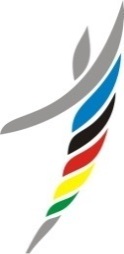 БУРЯАД РЕСПУБЛИКЫН ҺУРАЛСАЛАЙБОЛОН ЭРДЭМ УХААНАЙ МИНИСТЕРСТВО МИНИСТЕРСТВО ОБРАЗОВАНИЯИ НАУКИ РЕСПУБЛИКИ БУРЯТИЯУТВЕРЖДАЮДиректор АОУ СПО РБ "РМК"_______________В.М. Андреев" _____ " _____________20__г.Одобрена на заседании кафедры«Физическая культура и туризм»Руководитель кафедры_______________ Ю.О. Бороева«___»________201__1. ОБЩИЕ ПОЛОЖЕНИЯ И ТРЕБОВАНИЯ31.1. Значение выполнения выпускных квалификационных работ31.2. Цель дипломного проектирования41.3. Тематика выпускной квалификационной работы41.4. Руководство дипломным проектированием51.5. Задание на дипломное проектирование61.6. Оформление графика выполнения ВКР71.7. Планирование выпускной квалификационной работы72.  СТРУКТУРА, ОБЪЕМ  И СОДЕРЖАНИЕ РАЗДЕЛОВ  ВКР82.1. Содержание ВКР82.2. Рецензирование и отзыв выпускных квалификационных работ82.3. Особенности подготовки структурных частей ВКР92.4. Требования к оформлению текстового материала142.5. Требования к оформлению таблиц152.6. Требования к оформлению графического материала172.7. Библиографическое описание источников и литературы в списке182.8. Библиографические ссылки193. ПОДГОТОВКА К ЗАЩИТЕ И ЗАЩИТА ВКР233.1. Документы, представляемые к защите дипломного    проекта233.2. Защита выпускных квалификационных работ243.3. Обсуждение ВКР253.4. Результаты защиты ВКР263.5. Порядок проведения государственной итоговой аттестации для выпускников из числа лиц с ограниченными возможностями здоровья27Список литературы30Приложения31Группы№ОчкиОчкиОчкиОчкиОчкиОчкиОчкиОчкиГруппы1       2345678Экспериментальная82528303235414344Контрольная81520232426283543УТВЕРЖДАЮ Декан факультета«Физическая культура и туризм»__________Черных О.В.«__»___________20__г.УТВЕРЖДАЮЗаместитель директоры по УР АОУ СПО  РБ "РМК"______________И.А. Перфильева     №Наименование работСроки выполнения1Выбор и утверждение темы.2Составление плана ВКР, согласование с научным руководителем с последующим утверждением. Выдача задания.3Изучение литературы, законодательных актов, инструктивных и нормативных документов, положений и разработок для написания теоретических разделов.4Написание введения и первой главы.5Контрольная явка к руководителю ВКР6Изучение практических материалов, обследование, их анализ, обработка и систематизация. Написание последующих глав работы.7Контрольная явка к руководителю ВКР8Написание окончательного варианта ВКР с разработкой рекомендаций.9Обсуждение работы в организации, подготовка отзывов о практической ценности и возможности внедрения результатов10Контрольная явка к руководителю ВКР11Установление отмеченных руководителем недостатков и оформление ВКР в окончательном варианте12Представление работы13Предварительная защита ВКРДОПУЩЕН К ЗАЩИТЕ:Заместитель директора по УР_____________И.А. Перфильева«___»_____________20___г.Решение ГАК__________________                                  Оценка                       Руководитель__________________Протокол ГАК№_____________________________________________Ф.И.О.«______»________________20___г.Подпись секретаря ГАК _________